Муниципальное образование Стародраченинский сельсоветЗаринского района Алтайского краяСБОРНИКМУНИЦИПАЛЬНЫХ ПРАВОВЫХ АКТОВ МУНИЦИПАЛЬНОГО ОБРАЗОВАНИЯ СТАРОДРАЧЕНИНСКИЙ СЕЛЬСОВЕТ ЗАРИНСКОГО РАЙОНА АЛТАЙСКОГО КРАЯОфициальное изданиеАдминистрации Стародраченинского сельсовета Заринского района Алтайского края  и Совета депутатов Стародраченинского сельсовета Заринского района Алтайского края№ 4 2024  годс. Стародраченино СОДЕРЖАНИЕСОВЕТ  ДЕПУТАТОВ  СТАРОДРАЧЕНИНСКОГО   СЕЛЬСОВЕТАЗАРИНСКОГО   РАЙОНА   АЛТАЙСКОГО  КРАЯР Е Ш Е Н И Е27.03.2024									 		 №  6с. СтародрачениноОб утверждении отчета «Об исполнениибюджета муниципального образованияСтародраченинский сельсовет Заринского района Алтайского края за 2023 год»         В соответствии с пунктом 2 статьи 21  Устава муниципального образования Стародраченинский сельсовет Заринского района Алтайского края, статьей 34 Положения о бюджетном процессе и финансовом контроле в муниципальном образовании Стародраченинский сельсовет Заринского района Алтайского края, Совет депутатов Стародраченинского сельсоветаРЕШИЛ:1.  Утвердить отчет «Об исполнении бюджета муниципального образования Стародраченинский сельсовет Заринского района Алтайского края за 2023 год» (прилагается).         2. Настоящее решение подлежит  опубликованию в сборнике НПА, а  так же  размещению  на Web-странице администрации Стародраченинского сельсовета  официального сайта администрации Заринского района.         3.  Контроль за исполнением  настоящего решения возложить на постоянную комиссию Совета депутатов Стародраченинского сельсовета  по бюджетной,  налоговой и кредитной политике.	Глава сельсовета                                                                                                                                         О.В.Попова                                      Приложениек решению Совета депутатовот  27.03.2024 № 6РЕШЕНИЕоб исполнении  бюджета муниципального образования Стародраченинский сельсовет Заринского района Алтайского края за 2023 год     Утвердить отчёт об исполнении  бюджета муниципального образования Стародраченинский сельсовет Заринского района Алтайского края за 2023 год по следующим показателям:              1)по доходам в сумме 6947,4тыс. руб;      2) по расходам в сумме 7607,4 тыс. руб;    3)по источникам финансирования в сумме 660,0 тыс. руб.;      4) дефицит бюджета утвердить в сумме 660,0тыс. руб.Источники финансирования дефицитабюджета бюджета в 2023 году по кодам классификациитыс.руб.Доходы  бюджета за 2023 год по кодам видов, подвидов доходов, классификаций операций сектора государственного управления, относящихся к доходам бюджетовтыс.руб.Доходы  бюджета по кодам классификаций операций доходов бюджетов за 2023 годтыс.руб.Расходы  бюджета за 2023 год по разделам и подразделам классификации расходов бюджетовтыс.руб.Распределение ассигнований по разделам, подразделам, целевым статьям и видам расходов классификации расходов бюджетов в ведомственной структуре расходов на 2023 годтыс. рублейСовет депутатов Стародраченинского сельсовета Заринского района Алтайского краяРЕШЕНИЕс.СтародрачениноРуководствуясь Бюджетным кодексом Российской Федерации, Федеральным законом «Об общих принципах организации самоуправления Российской Федерации», Положением «О бюджетном процессе в МО Стародраченинский сельсовет», Уставом муниципального образования Стародраченинский сельсовет Заринского района Алтайского края, Совет депутатов Стародраченинского сельсовета Решил:1.Внести в решение Совета депутатов Стародраченинского сельсовета Заринского района Алтайского края от 22.12.2023 №25 «О бюджете муниципального образования Стародраченинский сельсовет Заринского района Алтайского края на 2024 год и на плановый период 2025 и 2026 годов» на 2024 год следующие изменения:1.1.Подпункт 1 пункта 1 изложить в следующей редакции:1) прогнозируемый общий объем доходов бюджета сельского поселения в сумме 5 647,1 тыс. рублей, в том числе объем межбюджетных трансфертов, получаемых из других бюджетов, в сумме 4 352,8 тыс. рублей.1.2.Подпункт 2 пункта 1 изложить в следующей редакции:2) общий объем расходов бюджета сельского поселения в сумме 5 738,3 тыс. рублей.1.3.Дополнить подпункт 4 пункта 1 статьи 1:4) дефицит бюджета сельского поселения в сумме 91,2 тыс. рублей.1.4.Приложение 1 «Источники финансирования дефицита бюджета сельского поселения на 2024 год» изложить в следующей редакции:1.5.Приложение 3 «Распределение бюджетных ассигнований по разделам и подразделам классификации расходов бюджета сельского поселения на 2024  год» изложить в следующей редакции:1.6.Приложение 5 «Ведомственная структура расходов бюджета сельского поселения на 2024 год» изложить в следующей редакции:1.7.Приложение 7 «Распределение бюджетных ассигнований по разделам, подразделам, целевым статьям, группам (группам и подгруппам) видов расходов на 2024 год» изложить в следующей редакции:Глава сельсовета                                                                                                                                         О.В.Попова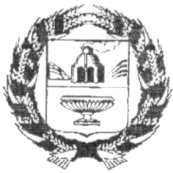 СОВЕТ  ДЕПУТАТОВ СТАРОДРАЧЕНИНСКОГО СЕЛЬСОВЕТАЗАРИНСКОГО РАЙОНА АЛТАЙСКОГО КРАЯР Е Ш Е Н И Е27.03.2024		               	                                                                                                                     № 8					с. Стародраченино					            Итоги социально-экономического развития муниципального образования Стародраченинского сельсовета Заринского района Алтайского края за 2023 год        Заслушав отчет главы Администрации  Стародраченинского сельсовета Заринского района Алтайского края Столяровой Веры Николаевны  о работе Администрации Стародраченинского сельсовета в 2023 году, Совет депутатов Стародраченинского сельсовета					Р Е Ш И Л:       	 1. 	Отчет главы Администрации Стародраченинского сельсовета Столяровой Веры Николаевны  о работе Администрации Стародраченинского сельсовета Заринского района Алтайского края в 2023 году принять к сведению. \Приложение №1\.	2. Поручить Администрации сельсовета разработать мероприятия по предложениям и замечаниям, отмеченным в отчетном докладе и выступлениях депутатов Совета  депутатов Стародраченинского сельсовета, принять меры по их реализации.	3. Контроль за выполнением решения возложить на постоянную комиссию по социальным  вопросам.	4. Настоящее решение обнародовать в установленном законом порядке.                Глава сельсовета				                                                                              О.В.Попова                                                   ПРИЛОЖЕНИЕ № 1к решению Совета  депутатов от  27.03. 2024 № 8 Докладо работе Администрации Стародраченинского  сельсовета в 2023 годуОсновным направлением в работе администрации сельсовета в 2023 году была организация стабильной работы всех объектов соцкультбыта.	В состав Стародраченинского сельсовета входят 3 населенных пункта с.Стародраченино, с. Озерное и п.Кокорское. Численность населения  состоящего на регистрационном учете Стародраченинского сельсовета составляет 650, Стародраченино – 365, Кокорское – 102, Озерное - 192 человека. Постоянно проживает гораздо меньше  человек. По показателям видно, что произошло резкое снижение численности населения это в первую очередь связано с естественной убылью (низкая рождаемость и высокая смертность), но так же жители стали  уезжать в другие населенные пункты.	Сельское хозяйство: на территории сельсовета расположен  кфх Шильников К.А. Работы сезонные, люди заняты в  весенне-осенний период. Специализируются на растениеводстве.Население содержат личные подсобные хозяйства. Поголовье скота в частном секторе не увеличивается, а наоборот уменьшается.	Торговые точки:	 в с. Стародраченино  магазин Сухотиной Е.В.., магазин Запрудской А.В. В п. Кокорское магазин Прокудиной С.Е. В с. Озерное  магазин Шильниковой- Бибко В.К., киоск Чернова С.Л. Так же торговые услуги оказывает почта. Население обеспечено  продуктами питания и товарами повседневного спроса. Весь необходимый ассортимент товаров в магазинах имеется.	Здравоохранение: помещение ФАПов имеются  во всех  трех селах. В с. Стародраченино принимает медсестра, в с. Озерное – помощник фельдшера.  Фельдшер ведет прием больных, оказывает первую медицинскую помощь.Экстренных больных фельдшер отправляет на машине скорой помощи.	В здании ФАПа работает аптечный пункт, продаются лекарства, которые имеются в достаточном ассортименте. В с. Озерное только к концу года была организована работа помощника фельдшера.	            Образование: в с. Стародраченино имеется средняя общеобразовательная школа. Осуществляется подвоз школьников из с. Озерное и п. Кокорское.Учебные кабинеты обеспечены необходимым оборудованием для получения качественных знаний. Учащиеся принимают активное участие в  олимпиадах, районных и краевых конкурсах. В школе имеется горячее двух разовое питание. Дети имеют возможность заниматься физической культурой: при школе имеется спортзал и рядом со школой стадион, который  был отремонтирован при помощи двух грантов. Так же на стадионе были оборудованы спортивная и детская площадки.  	Культура: в селе Стародраченино  имеется Дом культуры, библиотека. В с. Озерное имеется поселенческий клуб. 	Эти объекты являются важными культурно-досуговым и социально-значимыми объектами. Здесь проходят  сельские сходы, мероприятия для детей и взрослых, молодежные дискотеки. Участники художественной самодеятельности в этом году выезжали на мероприятия районного и краевого уровня, где занимали призовые места.       Бюджет: Формирование бюджета – наиболее важный и сложный вопрос в рамках реализации полномочий и является  главным финансовым инструментом для достижения стабильности социально-экономического развития сельсовета и показателей эффективности. Бюджетная политика в сфере расходов бюджета  сельсовета была направлена на решение социальных и экономических задач  сельсовета, на обеспечение эффективности и результативности бюджетных расходов Приложение (решение об исполнении бюджета).	Администрацией сельсовета проводится большая работа с населением:	 За 2023 год было совершено 39  нотариальных  действий.  Было выдано 254 справок,  принято 33 постановления администрации сельсовета, решений Совета депутатов было принято 32.   Постоянно проводится работа ВУС -  постановка на первичный учет, доставка допризывников на медицинскую комиссию в военкомат.Немаловажным итогом работы администрации за 2023 год является следующая проведенная  работа:  в с. Стародраченино была капитально  отремонтирована котельная, которая отапливает школу и дом культуры. Впервые за много лет в учебном учреждении было тепло. Так же в ДК было вставлено 8 новых пластиковых окон. Отремонтирован внутрипоселковый мост в с. Озерное, произведено грейдирование с подсыпкой улиц в с. Стародраченино. Установлена пожарная сигнализация в клубе с. Озерное. Ремонт дымохода в клубе с. Озерное  На высоком уровне была проведена  районная летняя  Олимпиада.Перспектива развития сельсовета на 2024 год.Провести дальнейшую работу по максимальному привлечению доходов в бюджет муниципального образования.Продолжить работу по ремонту внутри поселковых дорог. 	Благоустройство кладбища в пос. Кокорское(ППМИ) Ремонт дома культуры в с.Стародраченино. Электропроводка, отопление (ППМИ)Установка пожарной сигнализации в здании сельсоветаУстановка дополнительных мусорных контейнеров.СОВЕТ ДЕПУТАТОВ СТАРОДРАЧЕНИНСКОГО СЕЛЬСОВЕТАЗАРИНСКОГО РАЙОНА АЛТАЙСКОГО КРАЯР Е Ш Е Н И Е27.03.2024                                                                                                                                                    №  10с.  СтародрачениноО дополнительных основаниях признания  безнадежными к взысканию недоимки, задолженности по   пеням   и штрафам  по местным налогам	Руководствуясь подпунктом пунктом 3 статьи 59 части первой Налогового кодекса  Российской Федерации, Уставом муниципального образования Стародраченинский  сельсовет Заринского района Алтайского края, Совет депутатов  Стародраченинского сельсовета Заринского района Алтайского краяРЕШИЛ:1. Установить дополнительные основания признания безнадежной к взысканию задолженности в части сумм местных налогов, принудительное взыскание которой по исполнительным листам невозможно в случаях, предусмотренных пунктами 3, 4 части 1 статьи 46 Федерального закона от 02.10.2007 № 229-ФЗ "Об исполнительном производстве" (далее – Федеральный закон):- если невозможно установить местонахождение должника, его имущества либо получить сведения о наличии принадлежащих ему денежных средств и иных ценностей, находящихся на счетах, во вкладах или на хранении в банках или иных кредитных организациях, за исключением случаев, когда Федеральным законом предусмотрен розыск должника или его имущества;- если у должника отсутствует имущество, на которое может быть обращено взыскание, и все принятые судебным приставом-исполнителем допустимые законом меры по отысканию его имущества оказались безрезультатными. 2. Наличие дополнительных оснований признания безнадежной к взысканию задолженности в части сумм местных налогов, указанных в пункте 1 настоящего решения, подтверждается на основании следующих документов:- копии решения суда о взыскании задолженности;- копии постановления об окончании исполнительного производства или постановления об окончании исполнительного производства и о возвращении взыскателю исполнительного документа, по которому взыскание не производилось или произведено частично, вынесенного судебным приставом-исполнителем. 3. Решение Совета депутатов Стародраченинского  сельсовета Заринского района Алтайского края от 04.06.2020 № 13 «О дополнительных основаниях признания  безнадежными к    взысканию недоимки, задолженности    по   пеням   и штрафам  по местным налогам» признать утратившим силу.2. Настоящее решение подлежит опубликованию в сборнике ПНА,  а так же  размещению на Web-странице  администрации Стародраченинского сельсовета официального сайта администрации Заринского района .3. Контроль за выполнением данного решения возложить на постоянную комиссию по бюджетной, налоговой и кредитной политике.Глава сельсовета                                                                                                                   О.В.ПоповаАДМИНИСТРАЦИЯ СТАРОДРАЧЕНИНСКОГО СЕЛЬСОВЕТАЗАРИНСКОГО РАЙОНА АЛТАЙСКОГО КРАЯПОСТАНОВЛЕНИЕ  01.03.2024                                                                                                                      № 5с. СтародрачениноВ соответствии с Федеральным Законом от 21.12.1994 № 68-ФЗ «О защите населения и территорий от чрезвычайных ситуаций природного и техногенного характера», Федеральным Законом от 12.02.1998 № 28-ФЗ «О гражданской обороне», в целях совершенствования органов управления, сил гражданской обороны и единой государственной системы предупреждения и ликвидации чрезвычайных ситуаций в области гражданской обороны, защиты населения и территорий от чрезвычайных ситуаций, обеспечения пожарной безопасности и безопасности людей на водных объектах, Администрация Стародраченинского сельсовета ПОСТАНОВЛЯЕТ:1. Утвердить План основных мероприятий Администрации Стародраченинского сельсовета в области гражданской обороны, защиты населения и территорий от чрезвычайных ситуаций, обеспечения пожарной безопасности и безопасности людей на водных объектах на 2024 год (прилагается).2. Согласовать проводимые мероприятия с начальником отдела по делам ГО ЧС и МР Администрации Заринского района. 3. Настоящее постановление подлежит размещению на Web-странице Администрации Стародраченинского сельсовета официального сайта Администрации Заринского района и на информационном стенде в Администрации сельсовета, а также на информационных стендах  в селе Озерное и поселке Кокорское.4. Контроль за выполнением настоящего постановления оставляю за собой.Глава Администрации сельсовета                                                                                     В.Н.Столярова                                                        	План основных мероприятий Администрации Стародраченинского сельсовета в области гражданской обороны, защиты населения и территорий от чрезвычайных ситуаций, обеспечения пожарной безопасности и безопасности людей на водных объектах и антитеррористической защищенности на 2024 год							Приложение							к постановлению Администрации							Стародраченинского сельсовета							от  01.03.2024 №  5План основных мероприятий Администрации Стародраченинского сельсоветав области гражданской обороны, защиты населения и территорий от чрезвычайных ситуаций, обеспечения пожарной безопасности и безопасности людей на водных объектах и антитеррористической защищенности на 2024 годАДМИНИСТРАЦИЯ СТАРОДРАЧЕНИНСКОГО СЕЛЬСОВЕТА ЗАРИНСКОГО РАЙОНА  АЛТАЙСКОГО КРАЯП О С Т А Н О В Л Е Н И Е06.03.2024                                                                                                                                                        № 6с.Стародраченино	В целях  своевременного пропуска весенних паводковых вод 2024  года, сохранности собственности граждан, предотвращения гибели людей и животных от возможного затопления подгорной части  села Стародраченино  ПОСТАНОВЛЯЮ:1.Создать комиссию по  чрезвычайным ситуациям  в составе:-Столярова Вера Николаевна, глава  Администрации сельсовета- Лазарев Сергей Николаевич , водитель администрации2.Утвердить  план мероприятий  по подготовке к пропуску весеннего паводка 2024 года \ прилагается\.  3.Утвердить схему оповещения при затоплении населенного участка \прилагается\.4.Утвердить  схему эвакуации частного сектора, попадающего  под наиболее возможное затопление \ прилагается\. Глава Администрации сельсовета                                                                                                                                        В.Н.Столярова3-клПриложение  1к постановлению Администрации Стародраченинского сельсоветаот 06.03.2024  № 6ПЛАН мероприятий по подготовке к пропуску весеннего  паводка  2024 года1.Подготовить  спасательные  средства: - веревки  - багры 2 шт. - лодки 2 шт.Ответственный – Столярова В.Н, глава Администрации Стародраченинского сельсовета.2.Ознакомить жителей с.Стародраченино , проживающих в зоне затопления со «Схемой оповещения при затоплении населенного участка»  .Ответственный – Краснопивцева Л.П., секретарь Администрации сельсовета.  3.Руководителям предприятий, расположенных на территории с.Стародраченино   создать аварийно- спасательную бригаду для ликвидации возможных  стихийных бедствий  в период весеннего паводка.Ответственные – Столярова В.Н..Секретарь  Администрации сельсовета                                                                             Л.П.КраснопивцеваПриложение  3к постановлению Администрации Стародраченинского сельсоветаот 06.03.2024 №6Схема эвакуацииЧастного  сектора,  попадающего  под  наиболее  возможное затопление  при  весенних паводковых  водах  2024    года  по  Администрации  Стародраченинского  сельсовета.                                                           с.СтародрачениноВсего: 9 домов; 20 человек, в том числе  дети -4, пенсионеры -7.Схема эвакуацииЧастного  сектора,  попадающего  под  наиболее  возможное затопление  при  весенних паводковых  водах  2024    года  по  Администрации  Стародраченинского  сельсовета.                                                           с.СтародрачениноВсего: 9 домов; 20 человекКоров- 5Молодняк крс- 4Свиньи- 19Овцы, козы- 20Куры- 10Приложение 2к постановлению Администрации Стародраченинского сельсовета от  06.03.2024 № 6 СХЕМАоповещения  при затоплении населенного участкасообщение от жителя с места затопленияпожарная часть на территории АдминистрацииСтародраченинского сельсоветаТелефон сот.89293773025  , тел.29-3-43Глава Адм.сельсовета                                                           Лазарев С.Н.Столярова В.Н.                                                                      сот. 89237509149тел.29-3-43                                                                                   члены комиссии по ЧС                                                               члены аварийно-                                                                                                       спасательной бригады                                                                                                       Лазарев С.Н.                                                                                                       Тел. 892375091491.Место сбора членов комиссии по ЧС и аварийно-спасательной бригады - территория   Администрации Стародраченинского сельсовета2.Телефоны:- 21-0-72 – дежурный районной Администрации- 22-3-36 – начальник штаба по ЧС- 22-4-01 –приемная районной Администрации- 42-3-63 - дежурный РЭС- 22-6-72 – ДРСУСекретарь Администрации  сельсовета                                                                                  Л.П.КраснопивцеваСБОРНИКмуниципальных правовых актовмуниципального образования Стародраченинский сельсовет Заринского района Алтайского края№ 4   05.04. 2024Учредители: Совет депутатов Стародраченинского сельсовета Заринского района Алтайского края и Администрация Стародраченинского сельсовета Заринского района Алтайского края.Адрес учредителя: 659122, Алтайский край, Заринский район, с. Стародраченино , ул. Ленина, д. 2а.8 (38595)29-3-43 –ответственный секретарь редакционного советаТираж ___3__ экз.Распространяется бесплатно.Решение Совета депутатов Стародраченинского сельсовета от 27.03.2024 № 6  Об утверждении отчета «Об исполнении бюджета муниципального образования Стародраченинский сельсовет Заринского  района Алтайского края за 2023 год»…….3Решение Совета депутатов Стародраченинского сельсовета от 27.03.2024 №7  О внесении изменений и дополнений в решение Совета депутатов Стародраченинского сельсовета Заринского района Алтайского края от 22.12.2023 №25 «О бюджете муниципального образования Стародраченинский сельсовет Заринского района Алтайского края на 2024 год и на плановый период 2025 и 2026 годов»………………………………………………………………………………………….17Решение Совета депутатов Стародраченинского сельсовета от 27.03.2024 № 8Итоги социально-экономического  развития муниципального образования Стародраченинского сельсовета Заринского района Алтайского края за 2023 год……28Решение Совета депутатов Стародраченинского сельсовета от 27.03.2024 № 10О дополнительных основаниях признания  безнадежными к взысканию недоимки, задолженности по   пеням   и штрафам  по местным налогам……………………………31Постановление администрации сельсовета от 01.03.2024 №5Об утверждении Плана основных мероприятий Администрации Стародраченинского сельсовета в области гражданской обороны, защиты населения и территорий от чрезвычайных ситуаций, обеспечения пожарной безопасности и безопасности людей на водных объектах и антитеррористической защищенности на 2024 год……………..32Постановление администрации сельсовета от 06.03.2024 №6Об организации и проведении мероприятий по  предупреждению и ликвидации чрезвычайных ситуаций в период  весеннего половодья на территории муниципального образования Стародраченинский сельсовет Заринского района Алтайского края в 2024 г…………………………………………………………………….36Код бюджетнойклассификацииНаименованиеУточненныйгодовойпланФактическиисполнено123401050000000000000Изменение остатков средств на счетах по учету средств бюджетов-820,0-660,001050000000000500Увеличение остатков средств бюджетов-820,0-660,001050201100000510Увеличение прочих остатков денежных средств бюджетов сельских поселений-820,0-660,0Всего источников финансирования-820,0-660,0Код бюджетной классификацииНаименование показателейУточненный годовой планФактическое исполнение% исполнения12345ДОХОДЫ000 101 00000 00 0000 000Налог на прибыль, доходы37,040,0108,1000 101 02010 01 0000 110Налог на доходы физических лиц с доходов, источником которых является налоговый агент, за исключением доходов, в отношении которых исчисление и уплата налога осуществляется в соответствии со статьями 227, 227.1 и 228 Налогового Кодекса Российской Федерации37,040,0108,1000 106 00000 00 0000 000Налог на имущество физических лиц78,086,4110,8000 106 01000 00 0000 110Налог на имущество физических лиц78,086,4110,8000 106 01030 10 0000 110Налог на имущество физисческих лиц, взимаемых по ставкам, применяемым к объектам налогооблажения, расположенным в границах сельских поселений78,086,4110,8000 106 06000 00 0000 110Земельный налог398,0435,7109,5000 106 06033 10 0000 110Земельный налог с организаций, обладающих земельным участком, расположенным в границах сельских поселений184,0185,0100,5000 106 06043 10 0000 110Земельный налог с физических лиц, обладающих земельным участком, расположенным в границах сельских поселений214,0250,7117,1000 108 00000 00 0000 000Государственная пошлина 7,08,4120000 108 04020 10 0000 110Государственная пошлина за совершение нотариальных действий должностными лицами органов местного самоуправления, уполномоченными в соответствии с законодательными актами Российской Федерации на совершение нотариальных действий7,08,4120000 111 00000 00 0000 000Доходы от использования имущества, находящегося в государственной и муниципальной собственности27,051,7191,5000 111 05025 10 0000 120Доходы, получаемые в виде арендной платы, а также средства от продажи права на заключение договоров аренды на земли, находящиеся в собственности сельских поселений (за исключением земельных участков муниципальных бюджетных и автономных учреждений)7,012,9184,3000 111 05035 10 0000 120Доходы от сдачи в аренду имущества, находящегося в оперативном управлении органов управления сельских поселений и созданных ими учреждений (за исключением имущества муниципальных бюджетных и автономных учреждений)20,038,8194,0000 113 00000 00 0000 000Доходы от оказания платных услуг и компенсации затрат государства460,0451,498,1000 113 02065 10 0000 130Доходы, поступающие в порядке возмещения расходов, понесенных в связи с эксплуатацией имущества сельских поселений460,0451,498,1000 100 00000 00 0000 000ИТОГО НАЛОГОВЫХ И НЕНАЛОГОВЫХ ДОХОДОВ1007,01073,6106,6000 202 00000 00 0000 000Безвозмездные поступления из других бюджетов бюджетной системы Российской Федерации 5929,15873,899000 202 10000 00 0000 150Дотации бюджетам бюджетной системы Российской Федерации124,5123,899,4000 202 16001 10 0000 150Дотации бюджетам сельских поселений на выравнивание бюджетной обеспеченности из бюджетов муниципальных районов124,5123,899,4000 202 30000 00 0000 150Субвенции бюджетам бюджетной системы Российской Федерации117,4117,4100000 202 35118 10 0000 150Субвенции бюджетам сельских поселений на осуществление первичного воинского учета на территориях, где отсутствуют военные комиссариаты117,4117,4100000 202 40000 00 0000 150Иные межбюджетные трансферты5817,55762,999000 202 40014 10 0000 150Межбюджетные трансферты, передаваемые бюджетам сельских поселений из бюджетов муниципальных районов на осуществление части полномочий по решению вопросов местного значения в соответствии с заключенными соглашениями1296,01291,099,6000 202 49999 10 0000 150Прочие межбюджетные трансферты, передаваемые бюджетам сельских поселений4521,54471,998,9000 219 00000 00 0000 150Возврат остатков субсидий, субвенций и иных межбюджетных трансфертов, имеющих целевое назначение, прошлых лет-130,3-130,3100000 219 60010 10 0000 150Возврат прочихостатков субсидий, субвенций и иных межбюджетных трансфертов, имеющих целевое назначение, прошлых лет из бюджетов сельских поселений-130,3-130,3100ВСЕГО ДОХОДОВ6936,16947,4100,2Код бюджетной классификацииНаименование показателейУточненный годовой планФактическое исполнение% исполнения12345000 100 00000 00 0000 000ИТОГО НАЛОГОВЫХ И НЕНАЛОГОВЫХ ДОХОДОВ1007,01073,6106,6000 101 00000 00 0000 000Налоги на прибыль37,040,0108,1000 106 00000 00 0000 000Налоги на имущество физических лиц476,0522,1109,7000 108 00000 00 0000 000Государственная пошлина 7,08,4120000 111 00000 00 0000 000Доходы от использования имущества, находящегося в государственной и муниципальной собственности27,051,7191,5000 113 00000 00 0000 000Доходы от оказания платных услуг (работ) и компенсации затрат государства460,0451,498,1000 200 00000 00 0000 000БЕЗВОЗМЕЗДНЫЕ ПОСТУПЛЕНИЯ5929,15873,899ВСЕГО ДОХОДОВ6936,16947,4100,2НаименованиеРазделПодразделУточненный годовой планФактическое исполнение% исполнения123456Общегосударственные вопросы011550,91519,197,9Функционирование Правительства Российской Федерации, высших исполнительных органов государственной власти субъектов Российской Федерации, местных администраций0104861,2853,999,1Обеспечение проведения выборов и референдумов01073,23,196,9Резервные фонды01115,000Другие общегосударственные вопросы0113681,5662,197,1Национальная оборона02117,4117,4100Мобилизационная и вневойсковая подготовка0203117,4117,4100Национальная безопасность и правоохранительная деятельность0392,092,0100Защита населения и территории от чрезвычайных ситуаций природного и техногенного характера, пожарная безопасность031092,092,0100Национальная экономика041250,01235,398,8Содействие занятости населения040143,043,0100Дорожное хозяйство (дорожные фонды)04091153,01138,398,7Другие вопросы в области национальной экономики041254,054,0100Жилищно-коммунальное хозяйство052010,21956,097,3Коммунальное хозяйство05021945,21891,097,2Благоустройство050365,065,0100Культура, кинематография082645,62597,698,2Культура08011451,71408,597Другие вопросы в области культуры, кинематографии08041193,91189,199,6Физическая культура и спорт1190,090,0100Массовый спорт110290,090,0100Итого расходов7756,17607,498НаименованиеГлРзПРЦСРВУточненный годовой планФактическое исполнение% исполнения123456789Администрация Стародраченинского сельсовета Заринского района Алтайского края3037756,17607,498Общегосударственные вопросы303011550,91519,197,9Функционирование Правительства Российской Федерации, высших исполнительных органов государственной власти субъектов Российской Федерации, местных администраций3030104861,2853,999,1Руководство и управление в сфере установленных функций органов государственной власти субъектов Российской Федерации и органов местного самоуправления30301040100000000775,2774,999,9Расходы на обеспечение деятельности органов местного самоуправления30301040120000000775,2774,999,9Центральный аппарат органов местного самоуправления30301040120010110333,5333,399,9Расходы на выплаты персоналу в целях обеспечения выполнения функций государственными (муниципальными) органами, казенными учреждениями, органами управления государственными внебюджетными фондами30301040120010110100270,3270,299,9Закупка товаров, работ и услуг для обеспечения государственных (муниципальных) нужд3030104012001011020061,261,199,8Уплата налогов, сборов и иных платежей303010401200101108502,02,0100Глава местной администрации (исполнительно-распорядительного органа муниципального образования)30301040120010130441,7441,699,9Расходы на выплаты персоналу в целях обеспечения выполнения функций государственными (муниципальными) органами, казенными учреждениями, органами управления государственными внебюджетными фондами30301040120010130100441,7441,699,9Иные вопросы в области жилищно-коммунального хозяйства3030104920000000086,079,091,9Иные расходы в области жилищно-коммунального хозяйства3030104929000000086,079,091,9Расходы на обеспечение расчетов за топливно-энергетические ресурсы, потребляемые муниципальными учреждениями303010492900S119086,079,091,9Закупка товаров, работ и услуг для обеспечения государственных (муниципальных) нужд303010492900S119020086,079,091,9Обеспечение проведения выборов и референдумов30301073,23,196,9Руководство и управление в сфере установленных функций органов государственной власти субъектов Российской Федерации и органов местного самоуправления303010701000000003,23,196,9Проведение выборов в представительные органы муниципального образования303010701300102403,23,196,9Специальные расходы303010701300102408803,23,196,9Резервные фонды30301115,000Иные расходы органов государственной власти субъектов Российской Федерации и органов местного самоуправления303011199000000005,000Резервные фонды303011199100000005,000Резервные фонды местных администраций303011199100141005,000Иные бюджетные ассигнования303011199100141008005,000Резервные средства303011199100141008705,000Другие общегосударственные вопросы3030113681,5662,197,1Межбюджетные трансферты общего характера бюджетам субъектов Российской Федерации и муниципальных образований 303011398000000008,18,1100Иные межбюджетные трансферты общего характера303011398500000008,18,1100Межбюджетные трансферты бюджетам муниципальных районов из бюджетов поселений и межбюджетные трансферты бюджетам поселений из бюджетов муниципальных районов на осуществление части полномочий по решению вопросов местного значения в соответствии с заключенными соглашениями303011398500605108,18,1100Иные межбюджетные трансферты303011398500605105408,18,1100Иные расходы органов государственной власти субъектов Российской Федерации и органов местного самоуправления30301139900000000673,4654,097,1Расходы на выполнение других обязательств государства30301139990000000673,4654,097,1Прочие выплаты по обязательствам государства30301139990014710673,4654,097,1Расходы на выплаты персоналу в целях обеспечения выполнения функций государственными (муниципальными) органами, казенными учреждениями, органами управления государственными внебюджетными фондами30301139990014710100264,0260,698,7Закупка товаров, работ и услуг для обеспечения государственных (муниципальных) нужд30301139990014710200397,6381,696Уплата налогов, сборов и иных платежей3030113999001471085011,811,8100Национальная оборона30302117,4117,4100Мобилизационная и вневойсковая подготовка3030203117,4117,4100Руководство и управление в сфере установленных функций органов государственной власти субъектов Российской Федерации и органов местного самоуправления30302030100000000117,4117,4100Руководство и управление в сфере установленных функций30302030140000000117,4117,4100Осуществление первичного воинского учета на территориях, где отсутствуют военные комиссариаты30302030140051180117,4117,4100Расходы на выплаты персоналу в целях обеспечения выполнения функций государственными (муниципальными) органами, казенными учреждениями, органами управления государственными внебюджетными фондами30302030140051180100112,1112,1100Закупка товаров, работ и услуг для обеспечения государственных (муниципальных) нужд303020301400511802005,35,3100Национальная безопасность и правоохранительная деятельность3030392,092,0100Защита населения и территории от чрезвычайных ситуаций природного и техногенного характера, пожарная безопасность303031092,092,0100Муниципальная программа «Обеспечение первичных мер пожарной безопасности на территории муниципального образования»3030310140000000014,014,0100Расходы на реализацию мероприятий муниципальной программы3030310140006099014,014,0100Закупка товаров, работ и услуг для обеспечения государственных (муниципальных) нужд3030310140006099020014,014,0100Предупреждение и ликвидация чрезвычайных ситуаций и последствий стихийных бедствий3030310940000000073,073,0100Финансирование иных мероприятий по предупреждению и ликвидации чрезвычайных ситуаций и последствий стихийных бедствий3030310942000000073,073,0100Расходы на финансовое обеспечение мероприятий, связанных с ликвидацией последствий чрезвычайных ситуаций и стихийных бедствий3030310942001201073,073,0100Закупка товаров, работ и услуг для обеспечения государственных (муниципальных) нужд3030310942001201020073,073,0100Иные расходы органов государственной власти субъектов Российской Федерации и органов местного самоуправления303031099000000005,05,0100Расходы на выполнение других обязательств государства303031099900000005,05,0100Прочие выплаты по обязательствам государства303031099900147105,05,0100Закупка товаров, работ и услуг для обеспечения государственных (муниципальных) нужд303031099900147102005,05,0100Национальная экономика303041250,01235,398,8Общеэкономические вопросы303040143,043,0100Иные вопросы в отраслях социальной сферы3030401900000000043,043,0100Иные вопросы в сфере социальной политики3030401904000000043,043,0100Содействие занятости населения3030401904001682043,043,0100Расходы на выплаты персоналу в целях обеспечения выполнения функций государственными (муниципальными) органами, казенными учреждениями, органами управления государственными внебюджетными фондами3030401904001682010043,043,0100Дорожное хозяйство (дорожные фонды)30304091153,01138,398,7Иные вопросы в области национальной экономике303040991000000001153,01138,398,7Мероприятия в сфере транспорта и дорожного хозяйства303040991200000001153,01138,398,7Содержание, ремонт, реконструкция и строительство автомобильных дорог, являющихся муниципальной собственностью303040991200672701153,01138,398,7Закупка товаров, работ и услуг для обеспечения государственных (муниципальных) нужд303040991200672702001153,01138,398,7Другие вопросы в области национальной экономики303041254,054,0100Иные вопросы в области национальной экономики3030412910000000054,054,0100Мероприятия по землеустройству и землепользованию3030412911001709024,024,0100Закупка товаров, работ и услуг для обеспечения государственных (муниципальных) нужд3030412911001709020024,024,0100Оценка недвижимости, признание прав и регулирование отношений по государственной собственности3030412911001738030,030,0100Закупка товаров, работ и услуг для обеспечения государственных (муниципальных) нужд3030412911001738020030,030,0100Жилищно-коммунальное хозяйство303052010,21956,097,3Коммунальное хозяйство30305021945,21891,097,2Муниципальная  программа «Энергосбережение и повышение энергетической эффективности на территории муниципального образования»3030502190000000018,018,0100Расходы на реализации мероприятий муниципальной программы3030502190006099018,018,0100Закупка товаров, работ и услуг для обеспечения государственных (муниципальных) нужд3030502190006099020018,018,0100Иные вопросы в области жилищно-коммунального хозяйства303050292000000001927,21873,097,2Иные расходы в области жилищно-коммунального хозяйства303050292900000001927,21873,097,2Мероприятия в области коммунального хозяйства303050292900180301927,21873,097,2Закупка товаров, работ и услуг для обеспечения государственных (муниципальных) нужд303050292900180302001924,71870,797,2Уплата налогов, сборов и иных платежей303050292900180308502,52,392Благоустройство303050365,065,0100Иные вопросы в области жилищно-коммунального хозяйства3030503920000000065,065,0100Иные расходы в области жилищно-коммунального хозяйства3030503929000000065,065,0100Организация и содержание мест захоронения3030503929001807060,060,0100Закупка товаров, работ и услуг для обеспечения государственных (муниципальных) нужд3030503929001807020060,060,0100Прочие мероприятия по благоустройству муниципальных образований303050392900180805,000Закупка товаров, работ и услуг для обеспечения государственных (муниципальных) нужд303050392900180802005,000Культура, кинематография303082645,62597,698,2Культура30308011451,71408,597Иные вопросы в области жилищно-коммунального хозяйства30308019200000000514,4471,391,6Иные расходы в области жилищно-коммунального хозяйства30308019290000000514,4471,391,6Расходы на обеспечение расчетов за топливно-энергетические ресурсы, потребляемые муниципальными учреждениями303080192900S1190514,4471,391,6Закупка товаров, работ и услуг для обеспечения государственных (муниципальных) нужд303080192900S1190200514,4471,391,6Расходы на выполнение других обязательств государства30308019990000000937,3937,199,9Иные расходы органов государственной власти субъектов Российской Федерации и органов местного самоуправления30308019900000000937,3937,199,9Прочие выплаты по обязательствам государства30308019990014710937,3937,199,9Закупка товаров, работ и услуг для обеспечения государственных (муниципальных) нужд30308019990014710200928,7928,699,9Уплата налогов, сборов и иных платежей303080199900147108508,68,598,8Другие вопросы в области культуры, кинематографии30308041193,91189,199,6Иные вопросы в отраслях социальной сферы303080490000000005,05,0100Иные вопросы в сфере культуры и средств массовой информации303080490200000005,05,0100Мероприятия в сфере культуры и кинематографии303080490200165105,05,0100Закупка товаров, работ и услуг для обеспечения государственных (муниципальных) нужд303080490200165102005,05,0100Иные расходы органов государственной власти субъектов Российской Федерации и органов местного самоуправления303080499000000001188,91184,199,6Расходы на выполнение других обязательств государства303080499900000001188,91184,199,6Прочие выплаты по обязательствам государства303080499900147101188,91184,199,6Расходы на выплаты персоналу в целях обеспечения выполнения функций государственными (муниципальными) органами, казенными учреждениями, органами управления государственными внебюджетными фондами303080499900147101001188,91184,199,6Физическая культура и спорт3031190,090,0100Массовый спорт303110290,090,0100Иные вопросы в отраслях социальной сферы3031102900000000090,090,0100Иные вопросы в сфере здравоохранения, физической культуры и спорта3031102903000000090,090,0100Мероприятия в области здравоохранения, спорта и физической культуры, туризма3031102903001667090,090,0100Расходы на выплаты персоналу в целях обеспечения выполнения функций (муниципальными) органами, казенными учреждениями, органами управления государственными внебюджетными фондами303110290300166701005,05,0100Закупка товаров, работ и услуг для обеспечения государственных (муниципальных) нужд3031102903001667020085,085,085,0Итого расходов7756,17607,49827.03.2024                                                     № 7О внесении изменений и дополнений в решение Совета депутатов Стародраченинского сельсовета Заринского района Алтайского края от 22.12.2023 №25 «О бюджете муниципального образования Стародраченинский сельсовет Заринского района Алтайского края на 2024 год и на плановый период 2025 и 2026 годов»Источники финансирования дефицита бюджетаСумма, тыс. рублейИзменение остатков средств на счетах по учету средств бюджетов91,2НаименованиеРз/ПрСумма, тыс. рублей123ОБЩЕГОСУДАРСТВЕННЫЕ ВОПРОСЫ01 001 829,0Функционирование Правительства Российской Федерации, высших исполнительных органов субъектов Российской Федерации, местных администраций01 04994,0Резервные фонды01 115,0Другие общегосударственные вопросы01 13830,0НАЦИОНАЛЬНАЯ ОБОРОНА02 00131,5Мобилизационная и вневойсковая подготовка02 03131,5НАЦИОНАЛЬНАЯ БЕЗОПАСНОСТЬ И ПРАВООХРАНИТЕЛЬНАЯ ДЕЯТЕЛЬНОСТЬ03 0030,0Защита населения и территории от чрезвычайных ситуаций природного и техногенного характера, пожарная безопасность03 1030,0НАЦИОНАЛЬНАЯ ЭКОНОМИКА04 00879,0Дорожное хозяйство (дорожные фонды)04 09879,0ЖИЛИЩНО-КОММУНАЛЬНОЕ ХОЗЯЙСТВО05 00176,0Коммунальное хозяйство05 0221,5Благоустройство05 03154,5КУЛЬТУРА, КИНЕМАТОГРАФИЯ08 002 687,8Культура08 011 184,8Другие вопросы в области культуры, кинематографии08 041 503,0ФИЗИЧЕСКАЯ КУЛЬТУРА И СПОРТ11 005,0Массовый спорт11 025,0Итого расходов5 738,3НаименованиеКодРз/ПрЦСРВрСумма, тыс. рублей123456Администрация Стародраченинского сельсовета Заринского района Алтайского края3035 607,8ОБЩЕГОСУДАРСТВЕННЫЕ ВОПРОСЫ30301 001 829,0Функционирование Правительства Российской Федерации, высших исполнительных органов субъектов Российской Федерации, местных администраций30301 04994,0Руководство и управление в сфере установленных функций органов государственной власти субъектов Российской Федерации и органов местного самоуправления30301 040100000000899,0Расходы на обеспечение деятельности органов местного самоуправления30301 040120000000899,0Центральный аппарат органов местного самоуправления30301 040120010110431,2Расходы на выплаты персоналу в целях обеспечения выполнения функций государственными (муниципальными) органами, казенными учреждениями, органами управления государственными внебюджетными фондами30301 040120010110100309,0Закупка товаров, работ и услуг для обеспечения государственных (муниципальных) нужд30301 040120010110200120,2Уплата налогов, сборов и иных платежей30301 0401200101108502,0Глава местной администрации (исполнительно-распорядительного органа муниципального образования)30301 040120010130467,8Расходы на выплаты персоналу в целях обеспечения выполнения функций государственными (муниципальными) органами, казенными учреждениями, органами управления государственными внебюджетными фондами30301 040120010130100467,8Иные вопросы в области жилищно-коммунального хозяйства30301 04920000000095,0Иные расходы в области жилищно-коммунального хозяйства30301 04929000000095,0Расходы на обеспечение расчетов за топливно-энергетические ресурсы, потребляемые муниципальными учреждениями30301 0492900S119095,0Закупка товаров, работ и услуг для обеспечения государственных (муниципальных) нужд30301 0492900S119020095,0Резервные фонды30301 115,0Иные расходы органов государственной власти субъектов Российской Федерации и органов местного самоуправления30301 1199000000005,0Резервные фонды30301 1199100000005,0Резервные фонды местных администраций30301 1199100141005,0Резервные средства30301 1199100141008705,0Другие общегосударственные вопросы30301 13830,0Межбюджетные трансферты общего характера бюджетам субъектов Российской Федерации и муниципальных образований30301 1398000000009,9Иные межбюджетные трансферты общего характера30301 1398500000009,9Межбюджетные трансферты бюджетам муниципальных районов из бюджетов поселений и межбюджетные трансферты бюджетам поселений из бюджетов муниципальных районов на осуществление части полномочий по решению вопросов местного значения в соответствии с заключенными соглашениями30301 1398500605109,9Иные межбюджетные трансферты30301 1398500605105409,9Иные расходы органов государственной власти субъектов Российской Федерации и органов местного самоуправления30301 139900000000820,1Расходы на выполнение других обязательств государства30301 139990000000820,1Прочие выплаты по обязательствам государства30301 139990014710820,1Расходы на выплаты персоналу в целях обеспечения выполнения функций государственными (муниципальными) органами, казенными учреждениями, органами управления государственными внебюджетными фондами30301 139990014710100345,7Закупка товаров, работ и услуг для обеспечения государственных (муниципальных) нужд30301 139990014710200467,4Уплата налогов, сборов и иных платежей30301 1399900147108507,0НАЦИОНАЛЬНАЯ ОБОРОНА30302 00131,5Мобилизационная и вневойсковая подготовка30302 03131,5Руководство и управление в сфере установленных функций органов государственной власти субъектов Российской Федерации и органов местного самоуправления30302 030100000000131,5Руководство и управление в сфере установленных функций30302 030140000000131,5Осуществление первичного воинского учета органами местного самоуправления поселений, муниципальных и городских округов30302 030140051180131,5Расходы на выплаты персоналу в целях обеспечения выполнения функций государственными (муниципальными) органами, казенными учреждениями, органами управления государственными внебюджетными фондами30302 030140051180100103,8Закупка товаров, работ и услуг для обеспечения государственных (муниципальных) нужд30302 03014005118020027,7НАЦИОНАЛЬНАЯ БЕЗОПАСНОСТЬ И ПРАВООХРАНИТЕЛЬНАЯ ДЕЯТЕЛЬНОСТЬ30303 0030,0Защита населения и территории от чрезвычайных ситуаций природного и техногенного характера, пожарная безопасность30303 1030,0Муниципальная целевая программа «Обеспечение пожарной безопасности на территории Стародраченинского сельсовета Заринского района Алтайского края на 20-2025 годы»30303 10140006099011,0Закупка товаров, работ и услуг для обеспечения государственных (муниципальных) нужд30303 1014006099020011,0Предупреждение и ликвидация чрезвычайных ситуаций и последствий стихийных бедствий30303 1094000000008,0Финансирование иных мероприятий по предупреждению и ликвидации чрезвычайных ситуаций и последствий стихийных бедствий30303 1094200000008,0Расходы на финансовое обеспечение мероприятий, связанных с ликвидацией последствий чрезвычайных ситуаций и стихийных бедствий30303 1094200120108,0Закупка товаров, работ и услуг для обеспечения государственных (муниципальных) нужд30303 1094200120102008,0Иные расходы органов государственной власти субъектов Российской Федерации и органов местного самоуправления30303 10990000000011,0Расходы на выполнение других обязательств государства30303 10999000000011,0Прочие выплаты по обязательствам государства30303 10999001471011,0Закупка товаров, работ и услуг для обеспечения государственных (муниципальных) нужд30303 1099900147102005,0Уплата налогов, сборов и иных платежей30303 1099900147108506,0НАЦИОНАЛЬНАЯ ЭКОНОМИКА30304 00879,0Дорожное хозяйство (дорожные фонды)30304 09879,0Иные вопросы в области национальной экономике30304 099100000000879,0Мероприятия в сфере транспорта и дорожного хозяйства30304 099120000000879,0Содержание, ремонт, реконструкция и строительство автомобильных дорог, являющихся муниципальной собственностью30304 099120067270879,0Закупка товаров, работ и услуг для обеспечения государственных (муниципальных) нужд30304 099120067270200879,0ЖИЛИЩНО-КОММУНАЛЬНОЕ ХОЗЯЙСТВО30305 00176,0Коммунальное хозяйство30305 0221,5Муниципальная целевая программа энергосбережения на территории муниципального образования Стародраченинский сельсовета Заринского района Алтайского края на 2023-2025г.г.30305 02190000000015,0Расходы на реализации мероприятий муниципальной программы30305 02190006099015,0Закупка товаров, работ и услуг для обеспечения государственных (муниципальных) нужд30305 02190006099020015,0Иные вопросы в области жилищно-коммунального хозяйства30305 0292000000006,5Иные расходы в области жилищно-коммунального хозяйства30305 0292900000006,5Мероприятия в области коммунального хозяйства30305 0292900180306,5Закупка товаров, работ и услуг для обеспечения государственных (муниципальных) нужд30305 0292900180302006,5Благоустройство30305 03154,5Иные вопросы в области жилищно-коммунального хозяйства30305 039200000000154,5Иные расходы в области жилищно-коммунального хозяйства30305 039290000000154,5Организация и содержание мест захоронения30305 0392900180704,0Закупка товаров, работ и услуг для обеспечения государственных (муниципальных) нужд30305 0392900180702004,0Прочие мероприятия по благоустройству муниципальных образований30305 03929001808020,0Закупка товаров, работ и услуг для обеспечения государственных (муниципальных) нужд30305 03929001808020020,0Предоставление субсидий муниципальным образованиям на реализацию проектов развития общественной инфраструктуры, основанных на инициативах граждан30305 0392900S0260130,5Закупка товаров, работ и услуг для обеспечения государственных (муниципальных) нужд30305 0392900S0260200130,5КУЛЬТУРА, КИНЕМАТОГРАФИЯ30308 002 687,8Культура30308 011 184,8Иные вопросы в области жилищно-коммунального хозяйства30308 019200000000376,2Иные расходы в области жилищно-коммунального хозяйства30308 019290000000376,2Расходы на обеспечение расчетов за топливно-энергетические ресурсы, потребляемые муниципальными учреждениями30308 0192900S1190376,2Закупка товаров, работ и услуг для обеспечения государственных (муниципальных) нужд30308 0192900S1190200376,2Расходы на выполнение других обязательств государства30308 019990000000808,6Иные расходы органов государственной власти субъектов Российской Федерации и органов местного самоуправления30308 019900000000808,6Прочие выплаты по обязательствам государства30308 019990014710808,6Закупка товаров, работ и услуг для обеспечения государственных (муниципальных) нужд30308 019990014710200790,6Уплата налогов, сборов и иных платежей30308 01999001471085018,0Другие вопросы в области культуры, кинематографии30308 041 503,0Иные вопросы в отраслях социальной сферы30308 04900000000012,0Иные вопросы в сфере культуры и средств массовой информации30308 04902000000012,0Мероприятия в сфере культуры и кинематографии30308 04902001651012,0Закупка товаров, работ и услуг для обеспечения государственных (муниципальных) нужд30308 04902001651020012,0Иные расходы органов государственной власти субъектов Российской Федерации и органов местного самоуправления30308 0499000000001 491,0Расходы на выполнение других обязательств государства30308 0499900000001 491,0Прочие выплаты по обязательствам государства30308 0499900147101 491,0Расходы на выплаты персоналу в целях обеспечения выполнения функций государственными (муниципальными) органами, казенными учреждениями, органами управления государственными внебюджетными фондами30308 0499900147101001 491,0ФИЗИЧЕСКАЯ КУЛЬТУРА И СПОРТ30311 005,0Массовый спорт30311 025,0Массовый спорт30311 0290000000005,0Иные вопросы в сфере здравоохранения, физической культуры и спорта30311 0290300000005,0Мероприятия в области здравоохранения, спорта и физической культуры, туризма30311 0290300166705,0Расходы на выплаты персоналу в целях обеспечения выполнения функций государственными (муниципальными) органами, казенными учреждениями, органами управления государственными внебюджетными фондами30311 0290300166701005,0НаименованиеРз/ПрЦСРВрСумма, тыс. рублей12345ОБЩЕГОСУДАРСТВЕННЫЕ ВОПРОСЫ01 001 829,0Функционирование Правительства Российской Федерации, высших исполнительных органов субъектов Российской Федерации, местных администраций01 04994,0Руководство и управление в сфере установленных функций органов государственной власти субъектов Российской Федерации и органов местного самоуправления01 040100000000899,0Расходы на обеспечение деятельности органов местного самоуправления01 040120000000899,0Центральный аппарат органов местного самоуправления01 040120010110431,2Расходы на выплаты персоналу в целях обеспечения выполнения функций государственными (муниципальными) органами, казенными учреждениями, органами управления государственными внебюджетными фондами01 040120010110100309,0Закупка товаров, работ и услуг для обеспечения государственных (муниципальных) нужд01 040120010110200120,2Уплата налогов, сборов и иных платежей01 0401200101108502,0Глава местной администрации (исполнительно-распорядительного органа муниципального образования)01 040120010130467,8Расходы на выплаты персоналу в целях обеспечения выполнения функций государственными (муниципальными) органами, казенными учреждениями, органами управления государственными внебюджетными фондами01 040120010130100467,8Иные вопросы в области жилищно-коммунального хозяйства01 04920000000095,0Иные расходы в области жилищно-коммунального хозяйства01 04929000000095,0Расходы на обеспечение расчетов за топливно-энергетические ресурсы, потребляемые муниципальными учреждениями01 0492900S119095,0Закупка товаров, работ и услуг для обеспечения государственных (муниципальных) нужд01 0492900S119020095,0Резервные фонды01 115,0Иные расходы органов государственной власти субъектов Российской Федерации и органов местного самоуправления01 1199000000005,0Резервные фонды01 1199100000005,0Резервные фонды местных администраций01 1199100141005,0Резервные средства01 1199100141008705,0Другие общегосударственные вопросы01 13830,0Межбюджетные трансферты общего характера бюджетам субъектов Российской Федерации и муниципальных образований01 1398000000009,9Иные межбюджетные трансферты общего характера01 1398500000009,9Межбюджетные трансферты бюджетам муниципальных районов из бюджетов поселений и межбюджетные трансферты бюджетам поселений из бюджетов муниципальных районов на осуществление части полномочий по решению вопросов местного значения в соответствии с заключенными соглашениями01 1398500605109,9Иные межбюджетные трансферты01 1398500605105409,9Иные расходы органов государственной власти субъектов Российской Федерации и органов местного самоуправления01 139900000000820,1Расходы на выполнение других обязательств государства01 139990000000820,1Прочие выплаты по обязательствам государства01 139990014710820,1Расходы на выплаты персоналу в целях обеспечения выполнения функций государственными (муниципальными) органами, казенными учреждениями, органами управления государственными внебюджетными фондами01 139990014710100345,7Закупка товаров, работ и услуг для обеспечения государственных (муниципальных) нужд01 139990014710200467,4Уплата налогов, сборов и иных платежей01 1399900147108507,0НАЦИОНАЛЬНАЯ ОБОРОНА02 00131,5Мобилизационная и вневойсковая подготовка02 03131,5Руководство и управление в сфере установленных функций органов государственной власти субъектов Российской Федерации и органов местного самоуправления02 030100000000131,5Руководство и управление в сфере установленных функций02 030140000000131,5Осуществление первичного воинского учета органами местного самоуправления поселений, муниципальных и городских округов02 030140051180131,5Расходы на выплаты персоналу в целях обеспечения выполнения функций государственными (муниципальными) органами, казенными учреждениями, органами управления государственными внебюджетными фондами02 030140051180100103,8Закупка товаров, работ и услуг для обеспечения государственных (муниципальных) нужд02 03014005118020027,7НАЦИОНАЛЬНАЯ БЕЗОПАСНОСТЬ И ПРАВООХРАНИТЕЛЬНАЯ ДЕЯТЕЛЬНОСТЬ03 0030,0Защита населения и территории от чрезвычайных ситуаций природного и техногенного характера, пожарная безопасность03 1030,0Муниципальная целевая программа «Обеспечение пожарной безопасности на территории Стародраченинского сельсовета Заринского района Алтайского края на 20-2025 годы»03 10140006099011,0Закупка товаров, работ и услуг для обеспечения государственных (муниципальных) нужд03 1014006099020011,0Предупреждение и ликвидация чрезвычайных ситуаций и последствий стихийных бедствий03 1094000000008,0Финансирование иных мероприятий по предупреждению и ликвидации чрезвычайных ситуаций и последствий стихийных бедствий03 1094200000008,0Расходы на финансовое обеспечение мероприятий, связанных с ликвидацией последствий чрезвычайных ситуаций и стихийных бедствий03 1094200120108,0Закупка товаров, работ и услуг для обеспечения государственных (муниципальных) нужд03 1094200120102008,0Иные расходы органов государственной власти субъектов Российской Федерации и органов местного самоуправления03 10990000000011,0Расходы на выполнение других обязательств государства03 10999000000011,0Прочие выплаты по обязательствам государства03 10999001471011,0Закупка товаров, работ и услуг для обеспечения государственных (муниципальных) нужд03 1099900147102005,0Уплата налогов, сборов и иных платежей03 1099900147108506,0НАЦИОНАЛЬНАЯ ЭКОНОМИКА04 00879,0Дорожное хозяйство (дорожные фонды)04 09879,0Иные вопросы в области национальной экономике04 099100000000879,0Мероприятия в сфере транспорта и дорожного хозяйства04 099120000000879,0Содержание, ремонт, реконструкция и строительство автомобильных дорог, являющихся муниципальной собственностью04 099120067270879,0Закупка товаров, работ и услуг для обеспечения государственных (муниципальных) нужд04 099120067270200879,0ЖИЛИЩНО-КОММУНАЛЬНОЕ ХОЗЯЙСТВО05 00176,0Коммунальное хозяйство05 0221,5Муниципальная целевая программа энергосбережения на территории муниципального образования Стародраченинский сельсовета Заринского района Алтайского края на 2023-2025г.г.05 02190000000015,0Расходы на реализации мероприятий муниципальной программы05 02190006099015,0Закупка товаров, работ и услуг для обеспечения государственных (муниципальных) нужд05 02190006099020015,0Иные вопросы в области жилищно-коммунального хозяйства05 0292000000006,5Иные расходы в области жилищно-коммунального хозяйства05 0292900000006,5Мероприятия в области коммунального хозяйства05 0292900180306,5Закупка товаров, работ и услуг для обеспечения государственных (муниципальных) нужд05 0292900180302006,5Благоустройство05 03154,5Иные вопросы в области жилищно-коммунального хозяйства05 039200000000154,5Иные расходы в области жилищно-коммунального хозяйства05 039290000000154,5Организация и содержание мест захоронения05 0392900180704,0Закупка товаров, работ и услуг для обеспечения государственных (муниципальных) нужд05 0392900180702004,0Прочие мероприятия по благоустройству муниципальных образований05 03929001808020,0Закупка товаров, работ и услуг для обеспечения государственных (муниципальных) нужд05 03929001808020020,0Предоставление субсидий муниципальным образованиям на реализацию проектов развития общественной инфраструктуры, основанных на инициативах граждан05 0392900S0260130,5Закупка товаров, работ и услуг для обеспечения государственных (муниципальных) нужд05 0392900S0260200130,5КУЛЬТУРА, КИНЕМАТОГРАФИЯ08 002 687,8Культура08 011 184,8Иные вопросы в области жилищно-коммунального хозяйства08 019200000000376,2Иные расходы в области жилищно-коммунального хозяйства08 019290000000376,2Расходы на обеспечение расчетов за топливно-энергетические ресурсы, потребляемые муниципальными учреждениями08 0192900S1190376,2Закупка товаров, работ и услуг для обеспечения государственных (муниципальных) нужд08 0192900S1190200376,2Расходы на выполнение других обязательств государства08 019990000000808,6Иные расходы органов государственной власти субъектов Российской Федерации и органов местного самоуправления08 019900000000808,6Прочие выплаты по обязательствам государства08 019990014710808,6Закупка товаров, работ и услуг для обеспечения государственных (муниципальных) нужд08 019990014710200790,6Уплата налогов, сборов и иных платежей08 01999001471085018,0Другие вопросы в области культуры, кинематографии08 041 503,0Иные вопросы в отраслях социальной сферы08 04900000000012,0Иные вопросы в сфере культуры и средств массовой информации08 04902000000012,0Мероприятия в сфере культуры и кинематографии08 04902001651012,0Закупка товаров, работ и услуг для обеспечения государственных (муниципальных) нужд08 04902001651020012,0Иные расходы органов государственной власти субъектов Российской Федерации и органов местного самоуправления08 0499000000001 491,0Расходы на выполнение других обязательств государства08 0499900000001 491,0Прочие выплаты по обязательствам государства08 0499900147101 491,0Расходы на выплаты персоналу в целях обеспечения выполнения функций государственными (муниципальными) органами, казенными учреждениями, органами управления государственными внебюджетными фондами08 0499900147101001 491,0ФИЗИЧЕСКАЯ КУЛЬТУРА И СПОРТ11 005,0Массовый спорт11 025,0Массовый спорт11 0290000000005,0Иные вопросы в сфере здравоохранения, физической культуры и спорта11 0290300000005,0Мероприятия в области здравоохранения, спорта и физической культуры, туризма11 0290300166705,0Расходы на выплаты персоналу в целях обеспечения выполнения функций государственными (муниципальными) органами, казенными учреждениями, органами управления государственными внебюджетными фондами11 0290300166701005,0Итого расходов5738,3Об утверждении Плана основных мероприятий Администрации Стародраченинского сельсовета в области гражданской обороны, защиты населения и территорий от чрезвычайных ситуаций, обеспечения пожарной безопасности и безопасности людей на водных объектах и антитеррористической защищенности на 2024 годСОГЛАСОВАНО:	Начальник отдела по делам ГО ЧС и МР Администрации Заринского района _____________Ю.Э. Мещерякова«___» __________2024 годаУТВЕРЖДАЮ:Глава   Администрации     сельсовета___________ В.Н.Столярова«___» __________2024 года№п/пНаименование мероприятийСрокисполненияСрокисполненияИсполнителиПримечание1Заседания  комиссии  по  предупреждению  и  ликвидации  чрезвычайных  ситуаций  и  обеспечению  пожарной  безопасности  сельского  поселения:Заседания  комиссии  по  предупреждению  и  ликвидации  чрезвычайных  ситуаций  и  обеспечению  пожарной  безопасности  сельского  поселения:Глава Администрации сельсоветаГлава Администрации сельсоветао подготовке и  проведении противопаводковых  мероприятий в 2024 годуМарт-апрельМарт-апрель о ходе  подготовки  к  пожароопасному  периодуАпрель-майАпрель-майоб итогах  подготовки  объектов к  началу нового  отопительного  периода  и задачи по  обеспечении бесперебойного жизнеобеспечения  населения  в  осенне- зимний  период 2024-2025 г.гАвгуст-сентябрьАвгуст-сентябрьо состоянии обеспечения безопасности людей на водных объектах в зимний период 2024-2025 г.гНоябрь - апрельНоябрь - апрель2Организация  и  контроль  за  выполнением  комплекса  мероприятий  по безаварийному  пропуску  паводковых вод в период весеннего половодья на  территории  сельского  поселения  комиссия по предупреждению и ликвидации чрезвычайных ситуаций и обеспечению пожарной безопасности3Организация  и  контроль  за  выполнением  комплекса  мероприятий  по  предупреждению  и ликвидации  ландшафтных  пожаров, поджогов прошлогодней  травы  на  территории  сельского  поселения  Старший патрульно – маневренной группы4Проверка  состояния  пожарных  водоемов, гидрантов, подъездных  путей  к  нимПостоянно Постоянно Глава  Администрации сельсовета5Проведение   разъяснительной  работы  среди  населения  по  соблюдению правил  пожарной  безопасностиАпрель- майАпрель- майГлава Администрации сельсовета6Разработка  нормативных  и  правовых  актов  сельского  поселения    по  вопросам  гражданской  обороны,  предупреждения  и  ликвидации  чрезвычайных  ситуаций,  обеспечения  пожарной  безопасности  и  безопасности  людей  на  водных  объектахВ течение годаВ течение годаГлава Администрации сельсовета7Разработка, согласование и утверждение  плана основных мероприятий  сельского поселения  по вопросам гражданской обороны, предупреждения и ликвидации  чрезвычайных  ситуаций, обеспечения  пожарной безопасности и безопасности людей на водных объектах До 30 декабряДо 30 декабряГлава  Администрации сельсовета8Уточнение перечня  потенциально-опасных объектов жизнеобеспечения населения на территории сельского поселения В течение годаВ течение годаГлава Администрации   сельсовета9Совместные  проверки  по профилактике терроризма потенциально опасных объектов экономики по вопросам антитеррористической защищенности и предупреждения чрезвычайных ситуацийПо отдельному плануПо отдельному плануГлава  Администрации сельсовета, руководители объектов10Организовать работу по привлечению населения к участию в пожарно-профилактической работе (старост, депутатов населенных пунктов) посредством  подворовых  обходовПостоянноПостоянноГлава  Администрации сельсовета, депутаты населенных пунктов11Проводить постоянную  работу с лицами, входящими в группу риска, проживающими одинокими пожилыми людьмиПостоянноПостоянноАдминистрация сельсовета Об организации и проведении мероприятий по  предупреждению и ликвидации чрезвычайных ситуаций в период  весеннего половодья на территории муниципального образования Стародраченинский сельсовет Заринского района Алтайского края в 2024 г.Развития Р№Ф.И.О.Место хозяйстваСостав семьи (кол-во)К кому переселяются в случае угрозы Затопления                                                                                                         подписьК кому переселяются в случае угрозы Затопления                                                                                                         подпись1.Руденко А. М.100/12Рубцова Р.И. ул.60лет СССР-3 (с хозяйством)2.Прокудина  С.Е.1163Светлова Е.Г. ул. Юбилейная-6  (с хозяйством)3Прокудина А.Г.1121Рубцова Р.И. ул.60лет СССР-3 (с хозяйством)4.Столярова В.Н.1142Ермакова Г.С. ул. Молодежная-5 (с хозяйством)5.Рубцов Е.А.1323Рубцова Р.И. ул.60лет СССР-3 (с хозяйством)6.Паюсов В.В.122  2Рубцов И.Д. ул.Молодежнаяд.13 кв.2 (с хозяйством)7.Кравченко А.Н.Центральная,1003Шаманаева О.А. ул.Молодежная д.6 кв.28Горяйнова Л.Т.Центральная,1281Антипова Г.Н., ул. Комсомольская д.1 кв.29Паршина С.С.Центральная, 323Шабалина Л.С, ул.Центральная д.46№Ф.И.О.Место хозяйстваСостав семьи (кол-во)К кому переселяются в случае угрозы затопленияхозяйство1.Руденко А. М.961-238-41-73Центральная100/13Рубцова Р.И. ул.60лет СССР-3 (с хозяйством)Корова-1, молодняк-1, свиньи-3, куры-102.Прокудина  С.Е.Центральная1163Светлова Е.Г. ул. Юбилейная-6  (с хозяйством)Коровы-2, молодняк-1, свиньи-8, козы,овцы-103Прокудина А.Г.Центральная1121Рубцова Р.И. ул.60лет СССР-3 (с хозяйством)-4.Столярова В.Н.929-377-30-25Центральная1142Ермакова Г.С. улМолодежная-5 (с хозяйством)-5.Рубцов Е.А.Центральная1323Рубцова Р.И. ул.60лет СССР-3 (с хозяйством)Коровы-2, молодняк-2, свиньи-8, козы,овцы-106.Паюсов В.В.962-816-54-31Центральная1122Рубцов И.Д. ул.Молодежнаяд.13 кв.2 (с хозяйством)-7.Кравченко А.Н.923-748-15-70Центральная1003Шаманаева О.А. ул.Молодежная д.6 кв.2-8Горяйнова Л.Т.Центральная,1281Антипова Г.Н., ул. Комсомольская д.1 кв.2-9Паршина С.С.923-656-83-93Центральная, 324Шабалина Л.С., ул.Центральная д.46-